Seconda esercitazioneSeconda esercitazioneNella prima diapositivaInserisci il titolo della lezioneInserisci un sottotitoloInserisci il tuo nome e cognome (o i nomi e i cognomi del gruppo)Nel riquadro azzurro inserisci un'immagine significativaClicca sul notes con la matita  e fai una breve descrizione della pagina o delle operazioni che si devono fare sulla pagina (Es. pagina di copertina; oppure: Scrivere sulla pagina con lo strumento penna le risposte; oppure; rispondere alle domande; ecc.)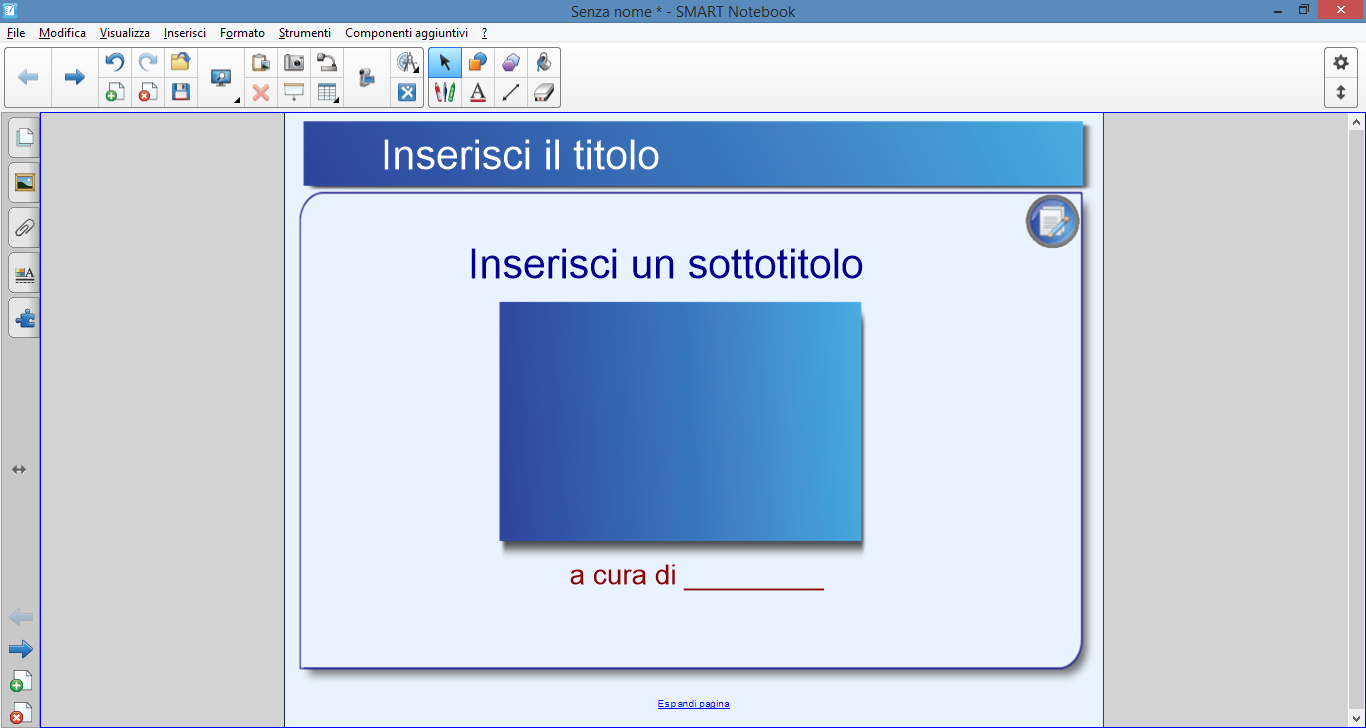 Nella seconda diapositivaInserisci il titolo della diapositivaInserisci l'argomento dello brainstorming nel riquadro azzurroClicca sul notes con la matita  e fai una breve descrizione della pagina o delle operazioni che si devono fare sulla pagina (Es: Scrivere sulla pagina con lo strumento penna le risposte; oppure)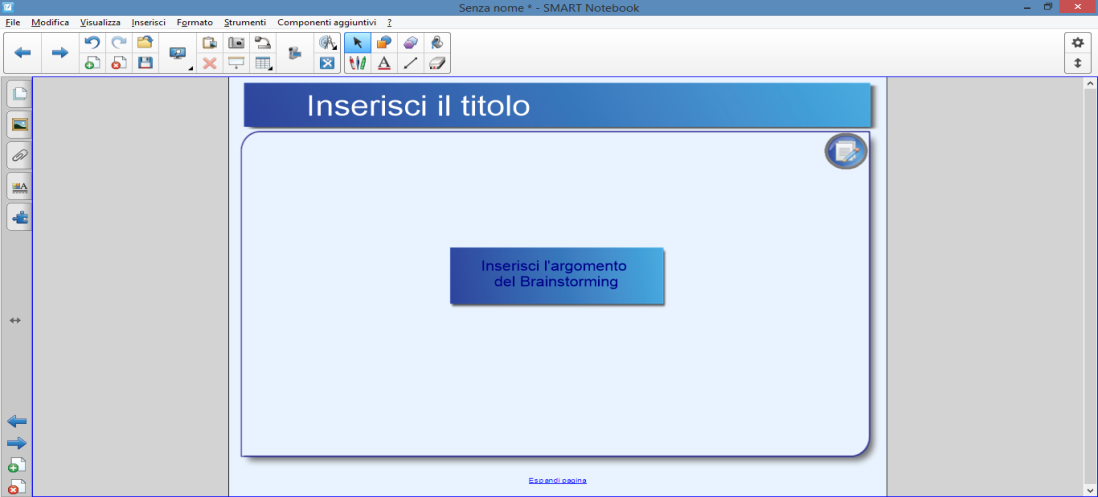 Nella terza diapositivaInserisci il titolo della diapositivaNel riquadro blu inserisci il testo dell'argomento (Aria 18, bianco); fai in modo di non superare i bordi del riquadroNella parte bianca della diapositiva inserisci una o più immagini significativeClicca sul notes con la matita  e fai una breve descrizione della pagina o delle operazioni che si devono fare sulla pagina (Es. sottolineare le parole chiave).(Se il testo è molto lungo, clonare la terza pagina)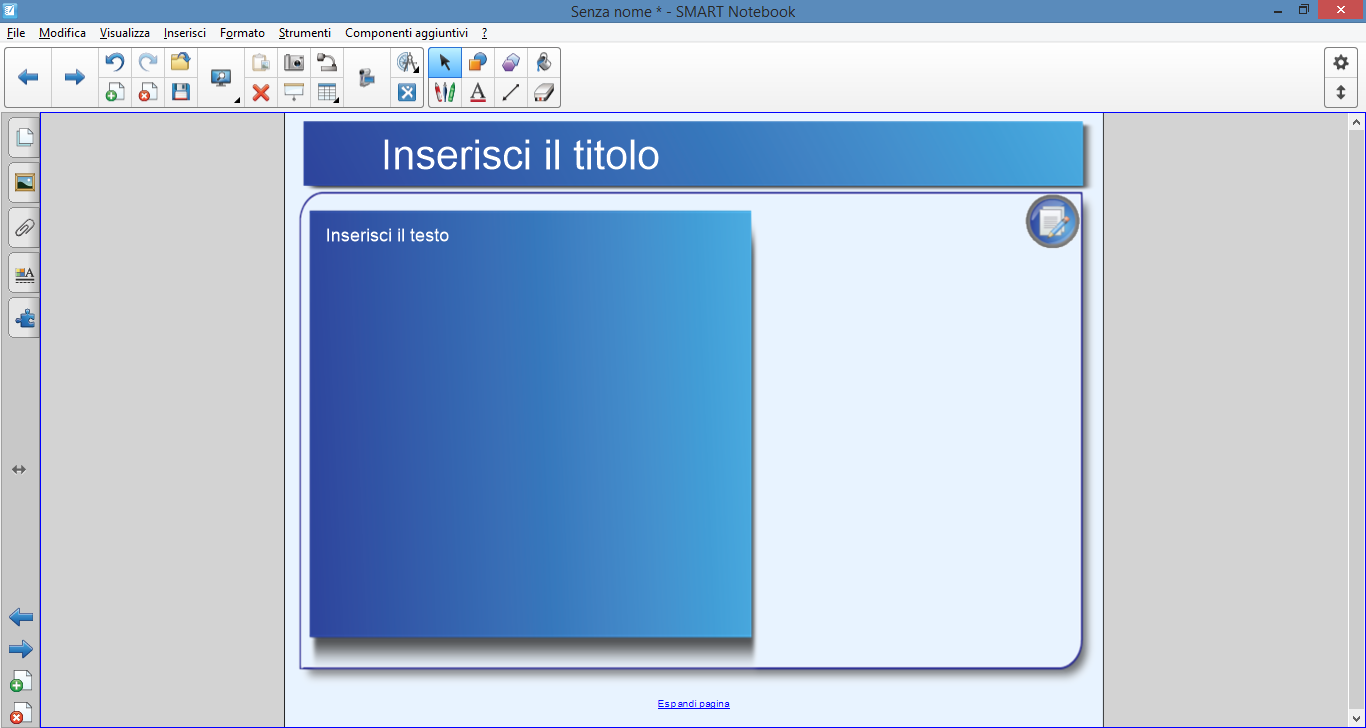 Nella quarta paginaInserire il titolo della diapositivaIn un elenco puntato riassumere i punti chiave della lezioneNella parte bianca della diapositiva inserisci una o più immagini significativeClicca sul notes con la matita  e fai una breve descrizione della pagina o delle operazioni che si devono fare sulla pagina (Es. sottolineare le parole chiave).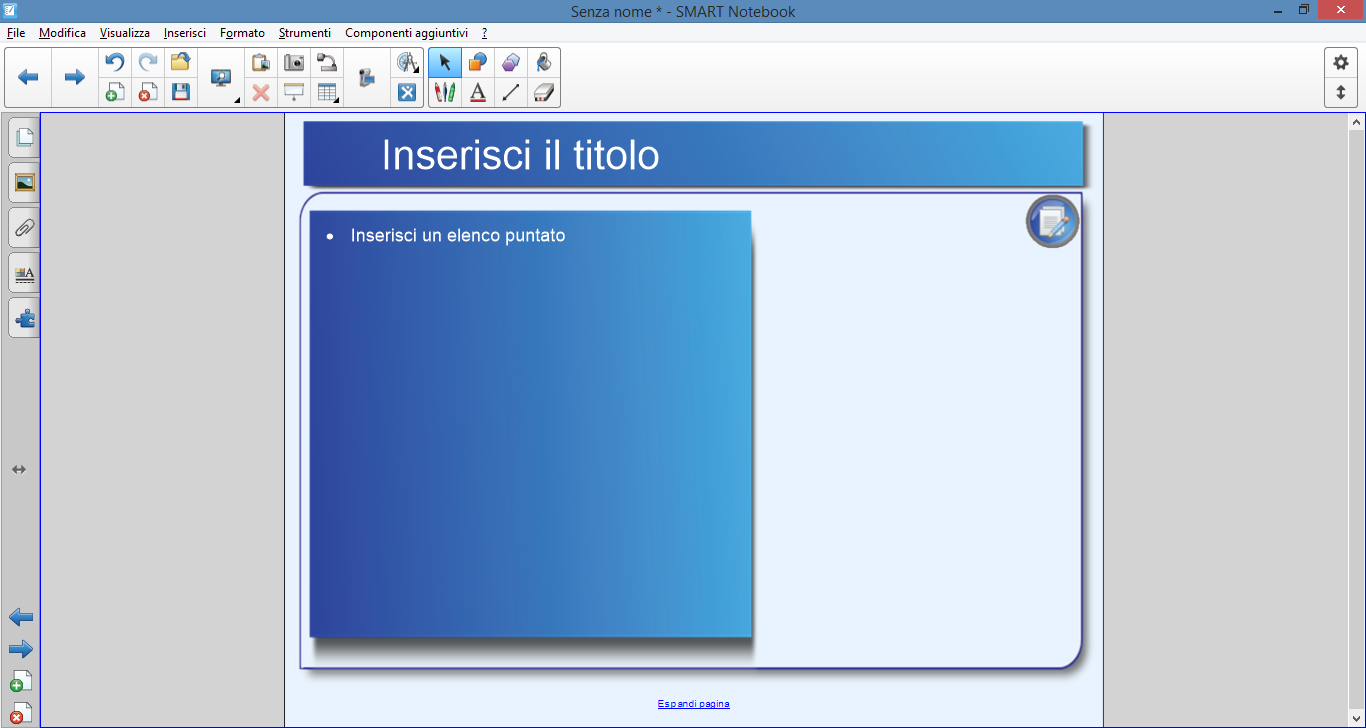 Nella quinta paginaInserisci il titolo della diapositiva inserisci alcune domande a scelta multiplaSalva sul desktop con il nome del gruppo o della lezione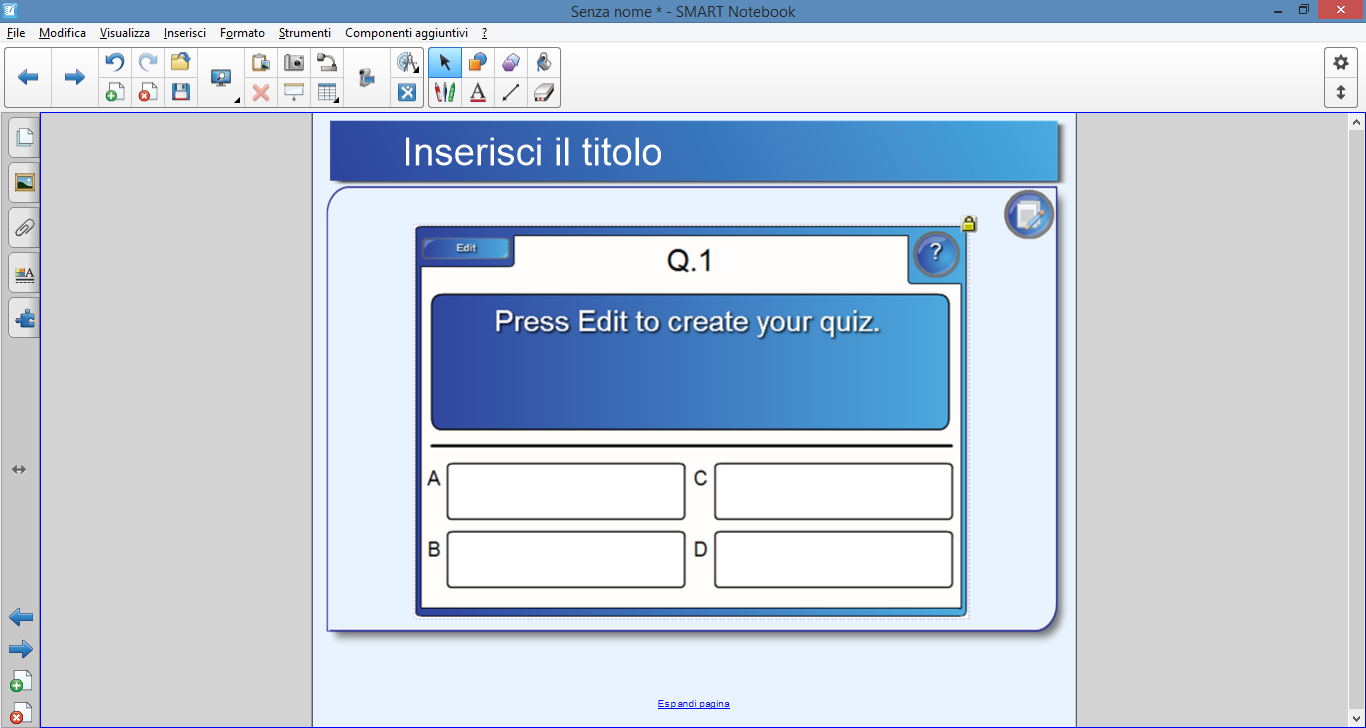 